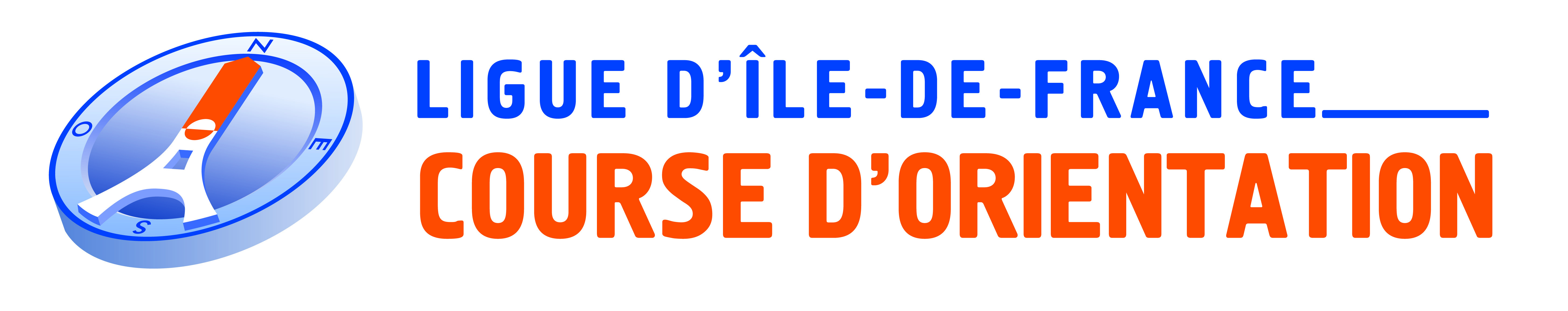 Formation Educateur pédestreAnimateurFormateur : Dominique BretDate : ‌13 et 20 novembre et 11-12 décembre 2021 : Lieu : première journée au CROS, deuxième journée le matin Cité Universitaire, CROS l’après-midi; le 11 décembre CROS, le 12 sur le lieu de la Régionale à Champcueil (91)Pré-requis : 1 année de pratique + Notion OCADTemps de formation : 30h ou 2 WEActions prérogatives : Animer l'école de CO et/ou les séances du club durant la 					formation (sur 1/2 journée)Certification : Par FFCO sur proposition commission formation régionaleDurée de validité : Pas de limite de validitéContact pour vous inscrire : president@lifco.fr  - Dominique BRETformation@lifco.fr  - Michel HUET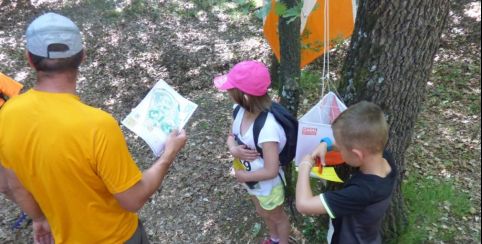 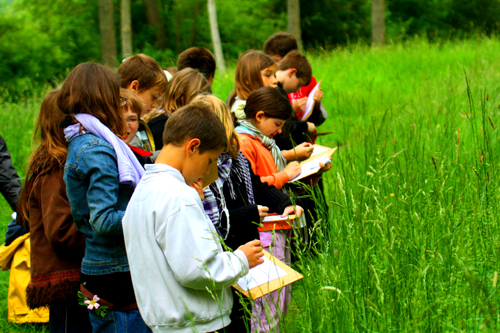 